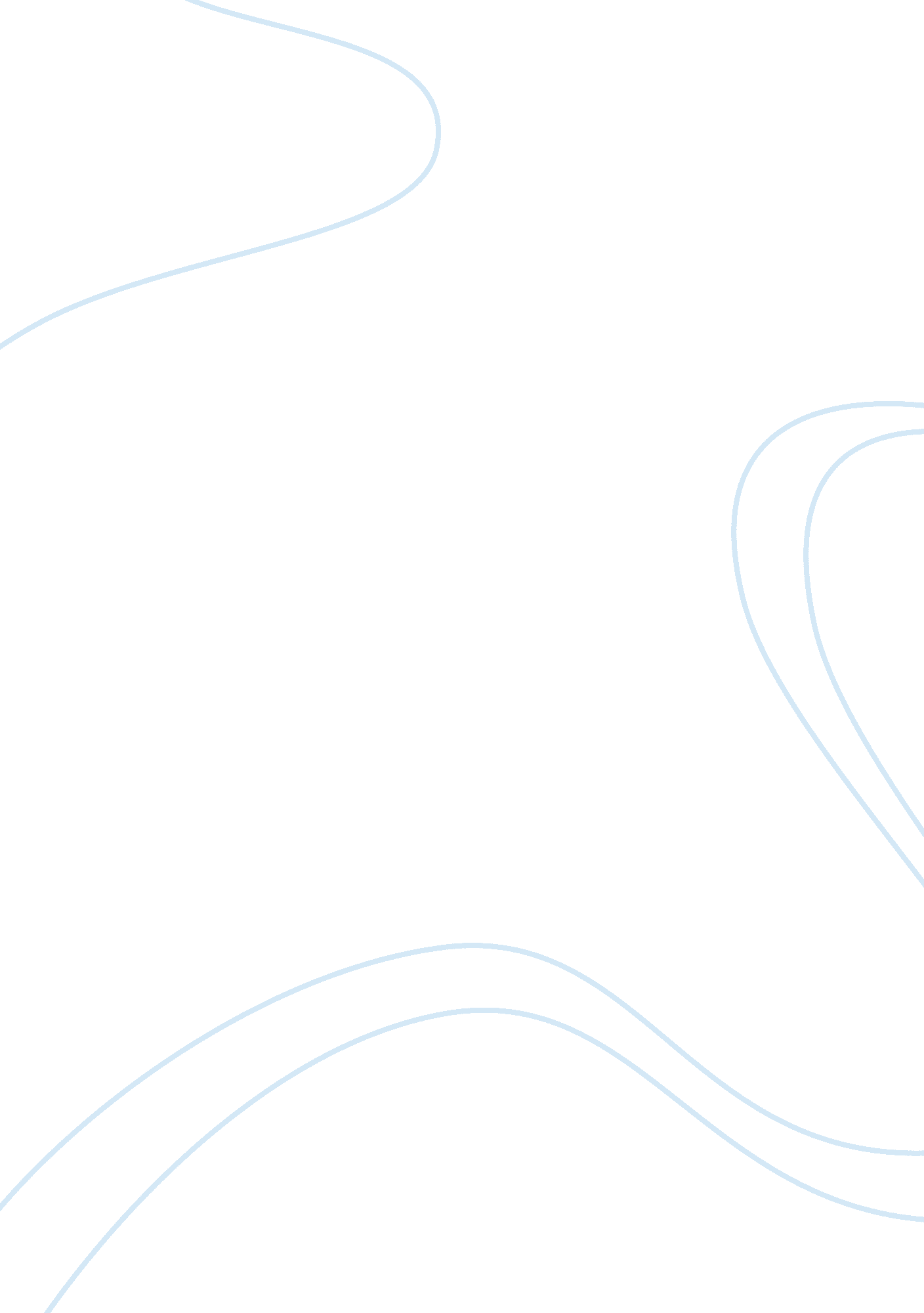 Wine to water: a bartender's quest to bring clean water to the world-review essay...Environment, Water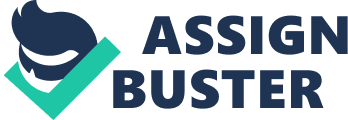 Wine to Water: A Bartender's Quest to Bring Clean Water to the World is a well written piece by Doc Hendley, which reflects a motivated path of his life to make clean water available for the needy people around the world. The book is an important inspiring story that conveys an honest message of help, assistance and support. Doc, a family name for Dickson, represents himself as a slacker, a school guy, a musician who likes to play guitar, and a promising bartender with mature interpersonal skills. Along the way, Doc realizes his effort for needy people as a possible satisfied direction for his life. He implements his desolation, intelligence and dedication to help the poor around the world through charitable altruism. 
Every element of the story reflects rectitude and straightforwardness. The tone of the book is quite direct and its content visualizes the essentialities of the main business of the author. Strictly speaking, Doc Hendley tries to reflect his experiences right from his childhood with a causeless life to a mature person with a definite direction of his life. His experiences depict an inspiration of self-improvement and self-satisfaction. 
Doc Hendley establishes is character and vision in the book through his own words. The book paints his nice picture, which in one way or the other institutes his new approach and new direction to his life. The author goes through his own story and establishes a generous motive for a real cause. He mostly describes his attitude and concern towards the water problem and how to solve them. The title of the book is quite interested – Wine to Water: A Bartender's Quest to Bring Clean Water to the World. The author gives a prominent connection between his job and his concern. The theme of the book reflects a bartender’s apprehension to address a major problem (unavailability of water) present in the contemporary world. 
The cover page of the book is visually quite strong. It describes a bunch of people working dedicatedly around a well. The visualization of the book is appealing with a white man (Doc Hendley) guiding and working along with a bunch of coloured people. The book presents the information in a systematic way. The preface portion gives a hint of the main theme of the book. Also, it creates an element of curiosity in the readers to read its main content. 
The main theme of the book revolves round the water crisis and the author’s effort to make it available. The book creates an aura of understandings and accountability. It describes a purposeful journey of a man to serve the world, and his opportunities to get into action. Samaritan's Purse gave a good podium to Doc where he began to think about the world problems and community development. One night he woke up from his sleep with one thing in his mind – how he could help the deprived and desperate people. He witnessed frightening figures from the internet – every twenty seconds a child dies due to unclean water, which was quite far more than AIDS, Tuberculosis, and malaria collectively. He began to make strong connections and raised twelve thousand dollars in one month. Doc Hendley operates with certain strategies that make his cause even more generous. In spite of spending tens of thousands of USD on new establishments of the destroyed water resources, he hires local people at a cost of fifty dollars per head and cleans up the worsened sources. Doc’s inspiring stratagems ensure availability of drinking water to huge populations in many parts of the world. He operates Wine and Water strategically and continues to ensure repair and restoration of the devastated water resources to maintain its availability in many parts of the world including Darfur, Uganda, Cambodia, and Haiti. 
The content of the book is strong in its description. Certain quote are quite interesting and informative that compels a reader to think beyond. For instance, the author pronounces the impact of unclean water on the human population - “ unclean water kills a child every twenty seconds --- it’s more lethal than AIDS, malaria, and tuberculosis combined” (p. 30). Also, the author wants to operate his organization with a concrete cause, not for monetary profits - “ I never wanted Wine to Water to be like one of those bullshit non-profits that used the majority of the donations to pay staff” (p. 37). 
Doc began to implement his own perceptions to restore the water resources. This has become a main aim of life. He efficiently facilitated proper negotiations with the oppositions of unfamiliar cultures, and he began to persuade a huge of them. Doc initiated the process of water source washings by cleaning wells, establishing new water bladders and instructing the people to sustain them. However, at times he was threatened by terrorists but, he still continues his business. 
Simply speaking, Wine to Water reflects a motivating story of a bartender who passionately cares for needy and poor people, and the depiction of heroic efforts and dedication to restore the clean water resources. The story is quite inspiring to establish a stimulating cause on account of global water crisis by a single person with a burning thirst to make the clean water available for the deprived and needy people around the world. 
The book is published by Avery. Avery is a member of the Penguin Group, and it is available from all the usual sources. Its retail price is twenty-six USD. 